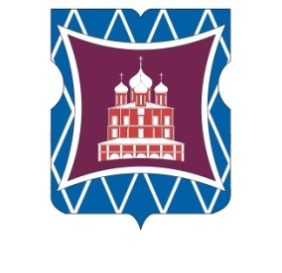 СОВЕТ ДЕПУТАТОВМУНИЦИПАЛЬНОГО ОКРУГА ДОНСКОЙРЕШЕНИЕ21 марта 2024 года № 01-03-14О согласовании сводного районного календарного плана по досуговой, социально-воспитательной, физкультурно-оздоровительной и спортивной работе с населением по месту жительства на 2 квартал 2024 года В соответствии с пунктом 3 части 7 статьи 1 Закона города Москвы от 11 июля 2012 года № 39 «О наделении органов местного самоуправления муниципальных округов в городе Москве отдельными полномочиями города Москвы» на основании обращения главы управы Донского района Соколова Д.Н. от 18 марта 2024 года № ДО-16-88/4 (входящий от 19 марта 2024 года № 64),                                                    Совет депутатов муниципального округа Донской решил:1. Согласовать сводный районный календарный план по досуговой, социально-воспитательной, физкультурно-оздоровительной и спортивной работе с населением по месту жительства на 2 квартал 2024 года (приложение).2. Направить настоящее решение в Департамент территориальных органов исполнительной власти города Москвы, префектуру Южного административного округа города Москвы и управу Донского района города Москвы в течение трех дней со дня его принятия.  3. Опубликовать настоящее решение в бюллетене «Московский муниципальный вестник» и разместить на официальном сайте муниципального округа Донской www.mo-donskoy.ru.4. Контроль за исполнением настоящего решения возложить на Председателя комиссии Совета депутатов муниципального округа Донской по культурно-массовой работе Резкова В.В.Глава муниципальногоокруга Донской								        Т.В. Кабанова														          Приложение  															к решению Совета депутатов 															муниципального округа Донской										                       от 21 марта 2024 года                                                                                                         № 01-03-14   Сводный план мероприятий по досуговой, социально-воспитательной, физкультурно-оздоровительной и спортивной работе с населением по месту жительства на 2 квартал 2024 годаСводный план мероприятий по досуговой, социально-воспитательной, физкультурно-оздоровительной и спортивной работе с населением по месту жительства на 2 квартал 2024 годаСводный план мероприятий по досуговой, социально-воспитательной, физкультурно-оздоровительной и спортивной работе с населением по месту жительства на 2 квартал 2024 годаСводный план мероприятий по досуговой, социально-воспитательной, физкультурно-оздоровительной и спортивной работе с населением по месту жительства на 2 квартал 2024 годаСводный план мероприятий по досуговой, социально-воспитательной, физкультурно-оздоровительной и спортивной работе с населением по месту жительства на 2 квартал 2024 годаСводный план мероприятий по досуговой, социально-воспитательной, физкультурно-оздоровительной и спортивной работе с населением по месту жительства на 2 квартал 2024 годаСводный план мероприятий по досуговой, социально-воспитательной, физкультурно-оздоровительной и спортивной работе с населением по месту жительства на 2 квартал 2024 годаСводный план мероприятий по досуговой, социально-воспитательной, физкультурно-оздоровительной и спортивной работе с населением по месту жительства на 2 квартал 2024 года№Дата и время проведенияНаименование мероприятияНаименование мероприятияМесто проведенияМесто проведенияПредполагаемое количество участниковОрганизатор мероприятияII кварталII кварталII кварталII кварталII кварталII кварталII кварталII кварталДосуговые и социально-воспитательные мероприятияДосуговые и социально-воспитательные мероприятияДосуговые и социально-воспитательные мероприятияДосуговые и социально-воспитательные мероприятияДосуговые и социально-воспитательные мероприятияДосуговые и социально-воспитательные мероприятияДосуговые и социально-воспитательные мероприятияДосуговые и социально-воспитательные мероприятия106.04.202419.00Спектакль, посвященный Международному дню спорта на благо мира и развитияСпектакль, посвященный Международному дню спорта на благо мира и развитияЛенинский проспект, д.37АЛенинский проспект, д.37А60РОО «Дом театрального творчества«Я сам Артист»                               Пузин Т.В.207.04.202415.00Концертная программа, посвященная Всемирному дню здоровьяКонцертная программа, посвященная Всемирному дню здоровьяСевастопольский проспект,
д.1, к.5Севастопольский проспект,
д.1, к.540РОО «Дом Театрального Творчества
«Я сам Артист»
Г.И.Калинина307.04.202414.00Мастер-класс по вокалуМастер-класс по вокалуСевастопольский проспект,
д.5, к.3Севастопольский проспект,
д.5, к.330Благотворительный фонд
«Детские мечты»
Д.Б.Дворецкий407.04.202319.00Спектакль, посвященный Всемирному дню здоровьяСпектакль, посвященный Всемирному дню здоровьяЛенинский проспект,д.37АЛенинский проспект,д.37А60РОО «Дом театрального творчества«Я сам Артист»                               Пузин Т.В.511.04.202416.00Концерт, посвященный Дню освобождения узников фашистских концлагерейКонцерт, посвященный Дню освобождения узников фашистских концлагерейСевастопольский проспект,
д.1, к.5Севастопольский проспект,
д.1, к.540РОО «Дом Театрального Творчества
«Я сам Артист»
Г.И.Калинина611.04.202417.00Интерактивное мероприятие «Моя планета», посвящённое Дню КосмонавтикиИнтерактивное мероприятие «Моя планета», посвящённое Дню Космонавтики1-й Рощинский пр., д.4, корп.11-й Рощинский пр., д.4, корп.140ГБУ ДСЦ «Мир молодых»
Т.В.Назарова711.04.202419.00Спектакль, посвященный Дню освобождения узников фашистских концлагерейСпектакль, посвященный Дню освобождения узников фашистских концлагерейЛенинский проспект,д.37АЛенинский проспект,д.37А60РОО «Дом театрального творчества«Я сам Артист»                               Пузин Т.В.812.04.202416.00Концерт, посвященный Дню космонавтикиКонцерт, посвященный Дню космонавтикиСевастопольский проспект,
д.1, к.5Севастопольский проспект,
д.1, к.540РОО «Дом Театрального Творчества
«Я сам Артист»
Г.И.Калинина912.04.202419.00Спектакль, посвященный Дню космонавтикиСпектакль, посвященный Дню космонавтикиЛенинский проспект,д.37АЛенинский проспект,д.37А60РОО «Дом театрального творчества«Я сам Артист»                               Пузин Т.В.1013.04.2024-14.04.2024Весенний фотопроект «Фото глазами детей»Весенний фотопроект «Фото глазами детей»Севастопольский проспект,
д.5, к.3Севастопольский проспект,
д.5, к.370Благотворительный фонд
«Детские мечты»
Д.Б.Дворецкий1114.04.202418.00Спектакль, посвященный Международному дню памятников и исторических местСпектакль, посвященный Международному дню памятников и исторических местЛенинский проспект,д.37АЛенинский проспект,д.37А60РОО «Дом театрального творчества«Я сам Артист»                               Пузин Т.В.1218.04.202419.00Спектакль, посвященный Международному дню памятников и исторических местСпектакль, посвященный Международному дню памятников и исторических местЛенинский проспект,д.37АЛенинский проспект,д.37А60РОО «Дом театрального творчества«Я сам Артист»                               Пузин Т.В.1319.04.202417.00Развлекательное мероприятие «Мы ищем таланты»Развлекательное мероприятие «Мы ищем таланты»1-й Рощинский пр., д.4, корп.11-й Рощинский пр., д.4, корп.140ГБУ ДСЦ «Мир молодых»
Т.В.Назарова1421.04.202415.00Концерт, посвященный Всемирному дню книг и авторского праваКонцерт, посвященный Всемирному дню книг и авторского праваСевастопольский проспект,
д.1, к.5 Севастопольский проспект,
д.1, к.5 40РОО «Дом Театрального Творчества
«Я сам Артист»
Г.И.Калинина 1521.04.202417.00Мастер-класс «Танцы с мамой»Мастер-класс «Танцы с мамой»Загородное шоссе,
д.6, к.1Загородное шоссе,
д.6, к.130Благотворительный фонд
«Детские мечты»
М.В.Плетнева1621.04.202419.00Спектакль, посвященный Всемирному дню книг и авторского праваСпектакль, посвященный Всемирному дню книг и авторского праваЛенинский проспект,д.37АЛенинский проспект,д.37А60РОО «Дом театрального творчества«Я сам Артист»                               Пузин Т.В.1723.04.202418.00Концерт, посвященный Международному дню солидарности молодежиКонцерт, посвященный Международному дню солидарности молодежиЛенинский проспект,д.37АЛенинский проспект,д.37А60РОО «Дом театрального творчества«Я сам Артист»                               Пузин Т.В.1828.04.202419.00Спектакль, посвященный Международному дню танцаСпектакль, посвященный Международному дню танцаЛенинский проспект,д.37А Ленинский проспект,д.37А 60РОО «Дом театрального творчества«Я сам Артист»                               Пузин Т.В.1930.04.202419.00Спектакль, посвященный Празднику Весны и ТрудаСпектакль, посвященный Празднику Весны и ТрудаЛенинский проспект,д.37А Ленинский проспект,д.37А 60РОО «Дом театрального творчества«Я сам Артист»                               Пузин Т.В.2001.05.2024-12.05.2024Выставка детских рисунков, посвященная Дню ПобедыВыставка детских рисунков, посвященная Дню ПобедыЗагородное шоссе,
д.6, к.1Загородное шоссе,
д.6, к.1150Благотворительный фонд
«Детские мечты»
М.В.Плетнева2102.05.202419.00Спектакль, посвященный Празднику Весны и ТрудаСпектакль, посвященный Празднику Весны и ТрудаЛенинский проспект,д.37АЛенинский проспект,д.37А60РОО «Дом театрального творчества«Я сам Артист»                               Пузин Т.В.2205.05.202415.00Концерт, посвященный Международному дню борьбы за права инвалидовКонцерт, посвященный Международному дню борьбы за права инвалидовСевастопольский проспект,
д.1, к.5Севастопольский проспект,
д.1, к.540РОО «Дом Театрального Творчества
«Я сам Артист»
Г.И.Калинина2305.05.202419.00Спектакль, посвященный Международному дню борьбы за права инвалидовСпектакль, посвященный Международному дню борьбы за права инвалидовЛенинский проспект,д.37АЛенинский проспект,д.37А60РОО «Дом театрального творчества«Я сам Артист»                               Пузин Т.В.2408.05.202412.00Досуговое мероприятие «Ради жизни на земле», посвященное Дню ПобедыДосуговое мероприятие «Ради жизни на земле», посвященное Дню ПобедыВоинский мемориал на Донском кладбище,Донская пл., д.1Воинский мемориал на Донском кладбище,Донская пл., д.140ГБУ ДСЦ «Мир молодых»
Т.В.Назарова2508.05.202419.00Спектакль, посвященный Дню ПобедыСпектакль, посвященный Дню ПобедыЛенинский проспект,д.37АЛенинский проспект,д.37А60РОО «Дом театрального творчества«Я сам Артист»                               Пузин Т.В.2609.05.202415.00Концерт, посвященный Дню ПобедыКонцерт, посвященный Дню ПобедыСевастопольский проспект,
д.1, к.5 Севастопольский проспект,
д.1, к.5 40РОО «Дом Театрального Творчества
«Я сам Артист»
Г.И.Калинина2709.05.202419.00Спектакль, посвященный Дню ПобедыСпектакль, посвященный Дню ПобедыЛенинский проспект,д.37АЛенинский проспект,д.37А60РОО «Дом театрального творчества«Я сам Артист»                               Пузин Т.В.2812.05.202414.00Концерт, посвященный Международному Дню материКонцерт, посвященный Международному Дню материСевастопольский проспект,
д.1, к.5 Севастопольский проспект,
д.1, к.5 40РОО «Дом Театрального Творчества
«Я сам Артист»
Г.И.Калинина2912.05.202416.00Концерт, посвященный Дню ПобедыКонцерт, посвященный Дню ПобедыСевастопольский проспект,
д.5, к.3Севастопольский проспект,
д.5, к.350Благотворительный фонд
«Детские мечты»
Д.Б.Дворецкий3012.05.202419.00Спектакль, посвященный Международному Дню материСпектакль, посвященный Международному Дню материЛенинский проспект,д.37АЛенинский проспект,д.37А60РОО «Дом театрального творчества«Я сам Артист»                               Пузин Т.В.3115.05.202419.00Концерт, посвященный Международному дню семьиКонцерт, посвященный Международному дню семьиЛенинский проспект,д.37АЛенинский проспект,д.37А60РОО «Дом театрального творчества«Я сам Артист»                               Пузин Т.В.3218.05.202419.00Спектакль, посвященный Международному дню музеевСпектакль, посвященный Международному дню музеевЛенинский проспект,д.37АЛенинский проспект,д.37А60РОО «Дом театрального творчества«Я сам Артист»                               Пузин Т.В.3319.05.202419.00Спектакль, посвященный Дню пионерии Спектакль, посвященный Дню пионерии Ленинский проспект,д.37АЛенинский проспект,д.37А60РОО «Дом театрального творчества«Я сам Артист»                               Пузин Т.В.3421.05.202417.00Концертная программа «Звонкие голоса»Концертная программа «Звонкие голоса»1-й Рощинский пр., д.4, корп.11-й Рощинский пр., д.4, корп.140ГБУ ДСЦ «Мир молодых»
Т.В.Назарова3523.05.202418.00Концерт, посвященный Дню славянской письменности и культурыКонцерт, посвященный Дню славянской письменности и культурыСевастопольский проспект,
д.1, к.5 Севастопольский проспект,
д.1, к.5 40РОО «Дом Театрального Творчества
«Я сам Артист»
Г.И.Калинина3624.05.202419.00Спектакль, посвященный Дню славянской письменности и культурыСпектакль, посвященный Дню славянской письменности и культурыЛенинский проспект,д.37АЛенинский проспект,д.37А60РОО «Дом театрального творчества«Я сам Артист»                               Пузин Т.В.3726.05.2024Мастер-класс по журналистикиМастер-класс по журналистикиСевастопольский проспект,
д.5, к.3Севастопольский проспект,
д.5, к.350Благотворительный фонд
«Детские мечты»
Д.Б.Дворецкий3831.05.202419.00Спектакль, посвященный Всемирному дню без табакаСпектакль, посвященный Всемирному дню без табакаЛенинский проспект,д.37АЛенинский проспект,д.37А60РОО «Дом театрального творчества«Я сам Артист»                               Пузин Т.В.3901.06.202414.00Концерт, посвященный Международному дню защиты детейКонцерт, посвященный Международному дню защиты детейСевастопольский проспект,
д.1, к.5Севастопольский проспект,
д.1, к.540РОО «Дом Театрального Творчества
«Я сам Артист»
Г.И.Калинина4001.06.202419.00Спектакль, посвященный Международному дню защиты детейСпектакль, посвященный Международному дню защиты детейЛенинский проспект,д.37АЛенинский проспект,д.37А60РОО «Дом театрального творчества«Я сам Артист»                               Пузин Т.В.4102.06.202411.00Спектакль, посвященный Международному дню защиты детейСпектакль, посвященный Международному дню защиты детейЛенинский проспект,д.37АЛенинский проспект,д.37А60РОО «Дом театрального творчества«Я сам Артист»                               Пузин Т.В.4202.06.202414.00Мастер-класс «Я модель», посвященный Дню защиты детейМастер-класс «Я модель», посвященный Дню защиты детейЗагородное шоссе,
д.6, к.1Загородное шоссе,
д.6, к.150Благотворительный фонд
«Детские мечты»
М.В.Плетнева4302.06.202419.00Спектакль, посвященный Международному дню невинных детей – жертв агрессииСпектакль, посвященный Международному дню невинных детей – жертв агрессииЛенинский проспект,д.37АЛенинский проспект,д.37А60РОО «Дом театрального творчества«Я сам Артист»                               Пузин Т.В.4406.06.202419.00Спектакль, посвященный Дню русского языкаСпектакль, посвященный Дню русского языкаЛенинский проспект,д.37АЛенинский проспект,д.37А60РОО «Дом театрального творчества«Я сам Артист»                               Пузин Т.В.4509.06.202417.00«Дети-детям» организация подарков для детей-сирот к Дню России«Дети-детям» организация подарков для детей-сирот к Дню РоссииСевастопольский проспект,
д.5, к.3Севастопольский проспект,
д.5, к.320Благотворительный фонд
«Детские мечты»
Д.Б.Дворецкий4609.06.202419.00Спектакль, посвященный Международному дню друзейСпектакль, посвященный Международному дню друзейЛенинский проспект,д.37АЛенинский проспект,д.37А60РОО «Дом театрального творчества«Я сам Артист»                               Пузин Т.В.4710.06.202417.00Праздничное мероприятие ко Дню России для жителей Донского районаПраздничное мероприятие ко Дню России для жителей Донского района1-й Рощинский пр., д.4, корп.11-й Рощинский пр., д.4, корп.140ГБУ ДСЦ «Мир молодых»
Т.В.Назарова4812.06.202416.00Концерт, посвященный Дню РоссииКонцерт, посвященный Дню РоссииСевастопольский проспект,
д.1, к.5Севастопольский проспект,
д.1, к.540РОО «Дом Театрального Творчества
«Я сам Артист»
Г.И.Калинина4915.06.202415.00Концерт, посвященный Дню РоссииКонцерт, посвященный Дню РоссииСевастопольский проспект,
д.5, к.3Севастопольский проспект,
д.5, к.370Благотворительный фонд«Детские мечты»Д.Б.Дворецкий5016.06.202416.00Мастер-класс поделок «Россия многогранная»Мастер-класс поделок «Россия многогранная»Загородное шоссе,
д.6, к.1Загородное шоссе,
д.6, к.140Благотворительный фонд
«Детские мечты»
М.В.Плетнева 5116.06.202419.00Спектакль, посвященный Дню отцаСпектакль, посвященный Дню отцаЛенинский проспект,д.37АЛенинский проспект,д.37А60РОО «Дом театрального творчества«Я сам Артист»                               Пузин Т.В.5221.06.202412.00Мероприятие для жителей района в День памяти и скорби «О героях былых времен»Мероприятие для жителей района в День памяти и скорби «О героях былых времен»Воинский мемориал на Донском кладбище,Донская пл., д.1Воинский мемориал на Донском кладбище,Донская пл., д.130ГБУ ДСЦ «Мир молодых»
Т.В.Назарова5322.06.202415.00Концерт, посвященный Дню памяти и скорби (День начала ВОВ)Концерт, посвященный Дню памяти и скорби (День начала ВОВ)Севастопольский проспект,
д.1, к.5Севастопольский проспект,
д.1, к.540РОО «Дом Театрального Творчества
«Я сам Артист»
Г.И.Калинина5422.06.202419.00Спектакль, посвященный Дню памяти и скорби (День начало ВОВ)Спектакль, посвященный Дню памяти и скорби (День начало ВОВ)Ленинский проспект,д.37АЛенинский проспект,д.37А60РОО «Дом театрального творчества«Я сам Артист»                               Пузин Т.В.5523.06.202415.00Концерт, посвященный Дню дружбы и единения славянКонцерт, посвященный Дню дружбы и единения славянСевастопольский проспект,
д.1, к.5Севастопольский проспект,
д.1, к.540РОО «Дом Театрального Творчества
«Я сам Артист»
Г.И.Калинина5623.06.202415.00Вокальный вечер в караоке «Семья, радуйся и пой»Вокальный вечер в караоке «Семья, радуйся и пой»Севастопольский проспект,
д.5, к.3Севастопольский проспект,
д.5, к.350Благотворительный фонд«Детские мечты»Д.Б.Дворецкий5727.06.202419.00Спектакль, посвященный Дню молодежи РоссииСпектакль, посвященный Дню молодежи РоссииЛенинский проспект,д.37АЛенинский проспект,д.37А60РОО «Дом театрального творчества«Я сам Артист»                               Пузин Т.В.         ИТОГО:    57    досуговых и социально-воспитательных мероприятий           3000         участников         ИТОГО:    57    досуговых и социально-воспитательных мероприятий           3000         участников         ИТОГО:    57    досуговых и социально-воспитательных мероприятий           3000         участников         ИТОГО:    57    досуговых и социально-воспитательных мероприятий           3000         участников         ИТОГО:    57    досуговых и социально-воспитательных мероприятий           3000         участников         ИТОГО:    57    досуговых и социально-воспитательных мероприятий           3000         участников         ИТОГО:    57    досуговых и социально-воспитательных мероприятий           3000         участников         ИТОГО:    57    досуговых и социально-воспитательных мероприятий           3000         участниковФизкультурно-оздоровительные и спортивные мероприятияФизкультурно-оздоровительные и спортивные мероприятияФизкультурно-оздоровительные и спортивные мероприятияФизкультурно-оздоровительные и спортивные мероприятияФизкультурно-оздоровительные и спортивные мероприятияФизкультурно-оздоровительные и спортивные мероприятияФизкультурно-оздоровительные и спортивные мероприятияФизкультурно-оздоровительные и спортивные мероприятия103.04.202418.00День борьбы «Золотой бросок», посвященный Дню космонавтикиЛенинский проспект,
д.30Ленинский проспект,
д.302525с/к «Гренада-70»
А.В.Гончаров203.04.202419.00Мастер-класс по дыхательной гимнастике «На зарядку - становись!», посвящённый Всемирному дню здоровьяВаршавское шоссе,
д.18, к.2Варшавское шоссе,
д.18, к.22525АНО
«Центр всестороннего развития «РАЗУМ»
С.В.Ермалеев304.04.202418.00«Здоровье поколений -правильное дыхание –  лекция и мастер-класс по практикам здорового дыхания, посвященный Всемирному Дню здоровьяул. Шаболовка,
д.30/12ул. Шаболовка,
д.30/121515АНО
«Центр всестороннего развития «РАЗУМ»
С.В.Ермалеев410.04.202417.30Спортивно-игровая программа «Весенние забавы»Загородное ш., вл.2Загородное ш., вл.25050ГБУ ДСЦ «Мир молодых»
Т.В.Назарова510.04.202419.00«Космические высоты» мастер-класс по восточным единоборствам, посвященный  Дню космонавтикиВаршавское шоссе,
д.18, к.2Варшавское шоссе,
д.18, к.22525АНО
«Центр всестороннего развития «РАЗУМ»
С.В.Ермалеев610.04.202419.30Мастер-класс, посвящённый Дню космонавтикиЛенинский проспект,
д.30Ленинский проспект,
д.302020с/к «Гренада-70»
А.В.Гончаров711.04.202418.00«Лунная дорога», спортивные соревнования, посвященные Дню космонавтикиул. Шаболовка,
д.30/12ул. Шаболовка,
д.30/121515АНО
«Центр всестороннего развития «РАЗУМ»
С.В.Ермалеев816.04.202417.30Спортивно-развлекательное мероприятие «Анимация во дворе»Севастопольский проспект, д.5А Севастопольский проспект, д.5А 5050ГБУ ДСЦ «Мир молодых»
Т.В.Назарова916.04.202420.00Лекция по истории ВОВ «Будут помнить вечно –подвиг наших дедов», посвящённая Международному дню освобождения узников фашистских концлагерейул. Шаболовка,
д.30/12ул. Шаболовка,
д.30/121515АНО
«Центр всестороннего развития «РАЗУМ»
С.В.Ермалеев1024.04.202418.00Турнир по самбо «В единстве сила», посвященный Международному дню солидарности молодежиЛенинский проспект,
д.30Ленинский проспект,
д.302020с/к «Гренада-70»
А.В.Гончаров1125.04.202418.00«Мир экологии – без границ!» - игровая программа, посвященная Международному Дню Землиул. Шаболовка,
д.30/12ул. Шаболовка,
д.30/121515АНО
«Центр всестороннего развития «РАЗУМ»
С.В.Ермалеев1204.05.202414.00Патриотическое, спортивно-досуговое мероприятие «Сила мужества и воли»Загородное ш., вл.2Загородное ш., вл.2150150ГБУ ДСЦ «Мир молодых»
Т.В.Назарова1306.05.202417.00Праздник нашего двора «Никто не забыт –ничто не забыто!», посвященный Дню ПобедыВаршавское шоссе,
д.18, к.2Варшавское шоссе,
д.18, к.23030АНО
«Центр всестороннего развития «РАЗУМ»
С.В.Ермалеев1407.05.202418.00«Наша страна непобедима!», турнир по стрельбе из лука посвящённый Дню Победыул. Шаболовка,
д.30/12ул. Шаболовка,
д.30/121515АНО
«Центр всестороннего развития «РАЗУМ»
С.В.Ермалеев1511.05.202412.00Игровая программа «Надежда –наш компас», посвящённая Международному Дню семьиул. Шаболовка,
д.30/12ул. Шаболовка,
д.30/121515АНО
«Центр всестороннего развития «РАЗУМ»
С.В.Ермалеев1613.05.202419.00Физкультурно-спортивное мероприятие «Русские забавы», посвященные Дню славянской письменности и культуры Варшавское шоссе,
д.18, к.2Варшавское шоссе,
д.18, к.22525АНО
«Центр всестороннего развития «РАЗУМ»
С.В.Ермалеев1715.05.202418.00День борьбы. «Король партера», посвященный Дню Победы (дети)Ленинский проспект,
д.30Ленинский проспект,
д.302020с/к «Гренада-70»
А.В.Гончаров1817.05.202419.30Турнир, посвящённый Дню Победы (взрослые)Ленинский проспект,
д.30Ленинский проспект,
д.302020с/к «Гренада-70»
А.В.Гончаров1918.05.202412.00«Русский дух непобедим» мастер класс по русским традициям поединков, посвящённый празднованию Дня славянской письменности и культурыул. Шаболовка,
д.30/12ул. Шаболовка,
д.30/121515АНО
«Центр всестороннего развития «РАЗУМ»
С.В.Ермалеев2020.05.202417.30Спортивная программа «Игра без границ»Загородное ш., вл.2Загородное ш., вл.2120120ГБУ ДСЦ «Мир молодых»
Т.В.Назарова2122.05.202418.00Турнир по борьбе самбо «Традиции славянских мастеров»Ленинский проспект,
д.30Ленинский проспект,
д.302020с/к «Гренада-70»
А.В.Гончаров2222.05.202418.00«Счастливое детство» - физкультурно-спортивное мероприятие, посвященное международному Дню защиты ДетейВаршавское шоссе,
д.18, к.2Варшавское шоссе,
д.18, к.22525АНО
«Центр всестороннего развития «РАЗУМ»
С.В.Ермалеев2325.05.202412.00Игровая программа «О том, что дорого и свято!», посвящённая Международному Дню защиты детейул. Шаболовка,
д.30/12ул. Шаболовка,
д.30/121515АНО
«Центр всестороннего развития «РАЗУМ»
С.В.Ермалеев2428.05.202418.00Игровая программа «Ура! Каникулы!»Донская пл., д.1 (Донской сквер)Донская пл., д.1 (Донской сквер)5050ГБУ ДСЦ «Мир молодых»Т.В.Назарова2529.05.202319.30«Всемирный день без табака» лекция о вреде куренияВаршавское шоссе,
д.18, к.2Варшавское шоссе,
д.18, к.22525АНО
«Центр всестороннего развития «РАЗУМ»
С.В.Ермалеев2603.06.202420.00«Мир –детям» спортивные соревнования, посвященные Дню защиты детейВаршавское шоссе,д.18, к.2Варшавское шоссе,д.18, к.22525АНО
«Центр всестороннего развития «РАЗУМ»
С.В.Ермалеев2705.06.202418.00Мастер-класс, посвященный Дню пограничника	Ленинский проспект,
д.30Ленинский проспект,
д.301515с/к «Гренада-70»
А.В.Гончаров2806.06.202418.00Спортивная-игровая программа «Цвет настроения - яркий!»Загородное ш., вл.2Загородное ш., вл.25050ГБУ ДСЦ «Мир молодых»
Т.В.Назарова2908.06.202412.00«Молодежь - наше будущее!» - мастер-класс по боевым искусствам, посвященный Дню Россииул. Шаболовка,
д.30/12ул. Шаболовка,
д.30/121515АНО
«Центр всестороннего развития «РАЗУМ»
С.В.Ермалеев3010.06.202420.00«России - достойную смену!» - мастер-класс по единоборствам для молодежи, посвященный Дню РоссииВаршавское шоссе,
д.18, к.2Варшавское шоссе,
д.18, к.22525АНО
«Центр всестороннего развития «РАЗУМ»
С.В.Ермалеев3112.06.202419.30День борьбы. «Король партера»,  посвященный Дню РоссииЛенинский проспект,
д.30Ленинский проспект,
д.301515с/к «Гренада-70»
А.В.Гончаров3218.06.202419.30Мастер класс (с участием именитых спортсменов),  посвященный Дню памяти и скорбиЛенинский проспект,
д.30Ленинский проспект,
д.302020с/к «Гренада-70»
А.В.Гончаров3325.06.202417.00Спортивное мероприятие «В гостях хорошо, а на улице лучше»Севастопольский проспект, д.5А Севастопольский проспект, д.5А 5050ГБУ ДСЦ «Мир молодых»
Т.В.Назарова         ИТОГО:  33  физкультурно-оздоровительных и спортивных мероприятия    1035   участников         ИТОГО:  33  физкультурно-оздоровительных и спортивных мероприятия    1035   участников         ИТОГО:  33  физкультурно-оздоровительных и спортивных мероприятия    1035   участников         ИТОГО:  33  физкультурно-оздоровительных и спортивных мероприятия    1035   участников         ИТОГО:  33  физкультурно-оздоровительных и спортивных мероприятия    1035   участников         ИТОГО:  33  физкультурно-оздоровительных и спортивных мероприятия    1035   участников         ИТОГО:  33  физкультурно-оздоровительных и спортивных мероприятия    1035   участников         ИТОГО:  33  физкультурно-оздоровительных и спортивных мероприятия    1035   участников